R/N: Y0388/Y156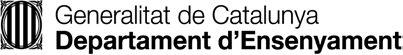 Sol·licitud de preinscripció als cicles formatius de grau mitjà de formació professional en centres educatius sufragats amb fons públics. Curs 2021 - 2022Dades de l’alumne/aDNI/NIE/Passaport	Nom	Primer cognom	Segon cognomIdentificador de l’alumne/a del	Targeta sanitària individual de l’alumne/a, TSI Registre d’alumnes (RALC)1	(si l'alumne/a en té, introduïu-ne el codi alfanumèric)Tipus de via	Adreça	Núm.	Planta	PortaCodi postal	Municipi	Localitat	DistricteProvíncia de residència	País de residència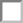 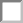 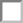 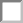 País de naixement	Província de naixement	Municipi de naixementAdreça electrònica on voleu rebre informació de la preinscripcióLlengües que entén:2CatalàCastellàCap de les duesEsportista d’alt nivell o alt rendimentDades del pare, mare o tutor/aDades escolars de l’alumne/aCodi del centre actual	Nom del centreNivell d’estudis actualEducació secundària obligatòria	Batxillerat	FP grau mitjà	APD grau mitjà	FP grau superior	APD grau superior Curs		Idioma estranger que estudia al centre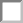 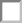 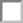 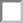 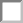 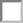 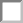 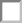 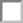 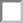 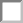 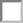 Necessitats educatives específiques (només si escau)Tipus A: alumnes amb discapacitats, trastorns greus de la personalitat o de la conducta o amb malalties degeneratives greus Tipus B: alumnes en situacions socioeconòmiques o socioculturals desfavorables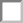 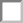 Plaça sol·licitadaCal presentar una única sol·licitud amb les peticions de centre i ensenyaments per ordre de preferència. odi dCel centre	Nom	Cicle, curs i torn3,41.2.3.4.5.6.7.8.9.10.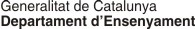 Dades per a l’accés i de baremQualificació de la prova d’accés, del curs d’accés o de l’expedient acadèmic (nn,nn)Via d’accés (cal especificar-ne una)ESO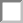 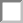 Programes de qualificació professional inicial o formació professional bàsica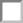 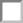 Prova, curs de formació específic o altres titulacions diferents a l’ESO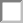 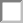 Declaració del pare, mare, tutor/a o alumne/a major d’edatNom i cognoms	En qualitat de (marqueu l’opció corresponent)Pare	Mare	Tutor/a	Alumne/a major d’edat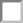 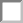 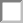 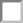 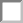 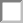 Declaro que són certes les dades que faig constar en aquest document i que no he presentat cap sol·licitud en cap altre centre per als mateixos ensenyaments.Lloc i dataSignaturaD’acord amb l’article 5 de la Llei orgànica 15/1999, de 13 de desembre, de protecció de dades de caràcter personal, les vostres dades seran incorporades i tractades al fitxer “Escolarització d’alumnat”, amb la finalitat de tramitar i resoldre els processos d’admissió d’alumnes en els centres sufragats amb fons públics i el seguiment de l’escolarització en aquests centres. L’òrgan responsable del fitxer és la Direcció General d’Atenció a la Família i Comunitat Educativa. Podeu exercir els drets d’accés, rectificació i cancel·lació de les dades, i l’oposició al seu tractament mitjançant un escrit adreçat a la unitat esmentada (Via Augusta, 202-226, 08021 Barcelona).Tots els alumnes escolaritzats a Catalunya des del curs 2015-2016 en tenen.D’acord amb l’article 21.2 de la Llei 1/1998, de 7 de gener, de política lingüística, i els articles 11.4 i 56 de la Llei 12/2009, del 10 de juliol, d’educació, en el curs escolar en què els alumnes iniciïn el primer ensenyament, els pares, mares o tutors dels alumnes la llengua habitual dels quals sigui el castellà poden sol·licitar, en el moment de la matrícula, a la direcció del centre en què siguin admesos, que els fills rebin atenció lingüística individualitzada en aquesta llengua.Cal especificar el cicle formatiu de formació professional. Es pot demanar més d’un cicle dins del mateix centre per ordre de preferència o bé demanar el mateix cicle en diversos centres.En els casos que el centre ofereixi torn de matí i torn de tarda de la mateixa especialitat i nivell, cal especificar quin es demana; si es vol es poden demanar els dos per ordre de preferència.DNI/NIE/PassaportNomPrimer cognomSegon cognomDNI/NIE/PassaportNomPrimer cognomSegon cognom